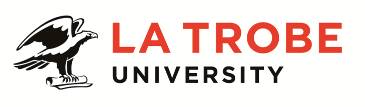 Further information about:La Trobe University - http://www.latrobe.edu.au/about 	College of Science, Health and Engineering – http://latrobe.edu.au/ For enquiries only contact:Prof Nick Bond, TEL: 02 60249640  Email: n.bond@latrobe.edu.auPosition Context Level D – Principal Research Fellow This position will provide the successful applicant with an exciting opportunity to work within the School of Life Sciences at La Trobe University at the Albury-Wodonga or Mildura campus, as a member of the School’s dedicated freshwater ecology research team. The successful applicant will have a demonstrated strong track record of research expertise conducting high quality research that is respected and valued by a broad range of public and industry stakeholders, in either hydrology and/or ecology of river, wetland or floodplain ecosystems.As a principal research fellow, the successful applicant will make major original and innovative contributions to their field of study or research, which are recognised as outstanding nationally or internationally. Reporting to the Director, they will play a key leadership role within the institution, discipline and/or profession in fostering the research activities of others, and in research training. This role presents a unique opportunity for a successful research scientist to cement their career to significantly impact the advancement of ecological and freshwater research discovery.  Duties at this level may include: Conduct and lead outstanding innovative research and produce high impact conference papers and publications arising from the research. Lead and manage large research projects and/or teams and play a major role in all aspects of major research projects. Make an outstanding contribution to the governance and collegial life of the School and University.Manage research support staff involved in the research and, where appropriate, supervise the research of less senior research employees. Seek external funding needed for research and/or continued employment and be responsible for the financial management of research grants.  Supervise Higher Degree by Research (HDR) and major Honours or postgraduate research projects. Promote and foster a robust research culture within the University.Engage with industry and other external stakeholders to develop research partnerships and progress the interests of the School and the University.Promote and represent the University and discipline/profession by participating in appropriate local, national and international organisations and events.Undertake other duties commensurate with the classification and scope of the position as required by the Centre Director or Head of School.Key Selection Criteria Completion of a PhD or equivalent accreditation and standing, together with subsequent research experience. Distinguished record of nationally and/or internationally recognised independent research, with evidence of its impact and significance. Strong record of publications, including papers in top-tier and high-impact journals, conference papers, reports and/or professional and/or technical contributions in the relevant discipline area. Demonstrated leadership and management experience in leading research teams or projects and financial management of grants for research projects.Significant experience in preparing research proposal submissions to external funding bodies and a strong record of securing research funding through competitive grants, industry grants or consultancies. A proven record of successful supervision to completion of Honours, Masters and PhD students. Proven ability to build sustainable relationships with a range of industry partners and evidence of the ability to promote research links with outside organisations/agencies. High level analytical capability/ outstanding quantitative and analytical skills with an ability to communicate complex information clearly both orally and in writing. High level organisational skills and a demonstrated capacity to manage and mentor less senior research staff and research support staff. Demonstrated ability to work collaboratively and productively with staff and students from a diverse range of backgrounds. DESIRABLE Graduate Certificate in Higher Education or evidence of equivalent professional preparation for HE teaching Other relevant information:The position description is indicative of the initial expectation of the role and subject to changes to University goals and priorities, activities or focus of the job.Essential Compliance RequirementsTo hold this La Trobe University position the occupant must:hold, or be willing to undertake and pass, a Victorian Working With Children Check; ANDtake personal accountability to comply with all University policies, procedures and legislative or regulatory obligations; including but not limited to TEQSA and the Higher Education Threshold Standards.  La Trobe Cultural QualitiesOur cultural qualities underpin everything we do. As we work towards realising the strategic goals of the University we strive to work in a way which is aligned to our four cultural qualities:We are Connected:  We connect to the world outside — the students and communities we serve, both locally and globally.We are Innovative:  We tackle the big issues of our time to transform the lives of our students and society. We are Accountable:  We strive for excellence in everything we do. We hold each other and ourselves to account, and work to the highest standard.We Care:  We care about what we do and why we do it. We believe in the power of education and research to transform lives and global society. We care about being the difference in the lives of our students and communities.For Human Resource Use OnlyInitials:		Date:Position DescriptionResearch only – Principal Research FellowResearch only – Principal Research FellowPosition No:NewDepartment:School:Life SciencesCampus/Location:Albury-Wodonga or MilduraClassification:LEVEL  D – Principal Research FellowEmployment Type:5 years Fixed Term, Full TimePosition Supervisor: Number:Centre Director50039704Other Benefits:http://www.latrobe.edu.au/jobs/working/benefits Position Description